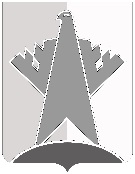 ПРЕДСЕДАТЕЛЬ ДУМЫ СУРГУТСКОГО РАЙОНАХанты-Мансийского автономного округа - ЮгрыПОСТАНОВЛЕНИЕ«24» июля 2019 года		                                                                                            № 91     г. Сургут В связи с кадровыми изменениями:1. Внести в приложение 8 к постановлению председателя Думы Сургутского района от 24 октября 2016 года № 33 «О Порядке работы с персональными данными в Думе Сургутского района» следующие изменения: слова «Дерюгина Н.А.» заменить словами «Мандриченко И.В.», слова «Мандриченко И.В.» заменить словами «Дерюгина Н.А.».2. Постановление вступает в силу с 05 августа 2019 года.3. Опубликовать постановление на официальном сайте Думы Сургутского района в течение 10 дней после его подписания.Председатель Думы Сургутского района                                                                                  А.П. СименякО внесении изменений в постановление председателя Думы Сургутского района от 24 октября 2016 года № 33 «О Порядке работы с персональными данными в Думе Сургутского района»